Great Summer Reads!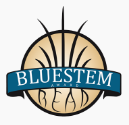 Ada’s Violin: The Story of the Recycled Orchestra of Paraguay Susan Hood/ Sally Wern ComportAmina’s Voice Hena Khan City of Ember Jeanne DuPrau Counting Thyme Melanie Conklin Diamond Willow Helen Frost Fish in a Tree Lynda Mullaly Hunt Funny Bones: Posada and his Day of the Dead Calaveras Duncan Tonatiuh Game Changer: John Mclendon and the Secret Game John Coy/ Randy DuBurke A Handful of Stars Cynthia Lord I Dissent: Ruth Bader Ginsburg Makes her Mark Debbie Levy/ Elizabeth Baddeley Moo Sharon Creech Ms. Bixby’s Last Day John David Anderson Project Mulberry Linda Sue Park The Secret Subway Shana Corey/ Red Nose Studio The Story of Diva and Flea Mo Willems/ Tony DiTerlizzi A Tangle of Knots Lisa GraffUgly: a memoir Robert Hoge/ Keith Robinson What was the Great Chicago Fire? Janet B. Pascal/ Tim Foley Whoosh! Lonnie Johnson’s Super-Soaking Stream of Inventions Chris Barton/ Don Tate Wish Barbara O’ConnorGreat Summer Reads!Ada’s Violin: The Story of the Recycled Orchestra of Paraguay Susan Hood/ Sally Wern ComportAmina’s Voice Hena Khan City of Ember Jeanne DuPrau Counting Thyme Melanie Conklin Diamond Willow Helen Frost Fish in a Tree Lynda Mullaly Hunt Funny Bones: Posada and his Day of the Dead Calaveras Duncan Tonatiuh Game Changer: John Mclendon and the Secret Game John Coy/ Randy DuBurke A Handful of Stars Cynthia Lord I Dissent: Ruth Bader Ginsburg Makes her Mark Debbie Levy/ Elizabeth Baddeley Moo Sharon Creech Ms. Bixby’s Last Day John David Anderson Project Mulberry Linda Sue Park The Secret Subway Shana Corey/ Red Nose Studio The Story of Diva and Flea Mo Willems/ Tony DiTerlizzi A Tangle of Knots Lisa GraffUgly: a memoir Robert Hoge/ Keith Robinson What was the Great Chicago Fire? Janet B. Pascal/ Tim Foley Whoosh! Lonnie Johnson’s Super-Soaking Stream of Inventions Chris Barton/ Don Tate Wish Barbara O’ConnorGreat Summer Reads!Ada’s Violin: The Story of the Recycled Orchestra of Paraguay Susan Hood/ Sally Wern ComportAmina’s Voice Hena Khan City of Ember Jeanne DuPrau Counting Thyme Melanie Conklin Diamond Willow Helen Frost Fish in a Tree Lynda Mullaly Hunt Funny Bones: Posada and his Day of the Dead Calaveras Duncan Tonatiuh Game Changer: John Mclendon and the Secret Game John Coy/ Randy DuBurke A Handful of Stars Cynthia Lord I Dissent: Ruth Bader Ginsburg Makes her Mark Debbie Levy/ Elizabeth Baddeley Moo Sharon Creech Ms. Bixby’s Last Day John David Anderson Project Mulberry Linda Sue Park The Secret Subway Shana Corey/ Red Nose Studio The Story of Diva and Flea Mo Willems/ Tony DiTerlizzi A Tangle of Knots Lisa GraffUgly: a memoir Robert Hoge/ Keith Robinson What was the Great Chicago Fire? Janet B. Pascal/ Tim Foley Whoosh! Lonnie Johnson’s Super-Soaking Stream of Inventions Chris Barton/ Don Tate Wish Barbara O’ConnorGreat Summer Reads!Ada’s Violin: The Story of the Recycled Orchestra of Paraguay Susan Hood/ Sally Wern ComportAmina’s Voice Hena Khan City of Ember Jeanne DuPrau Counting Thyme Melanie Conklin Diamond Willow Helen Frost Fish in a Tree Lynda Mullaly Hunt Funny Bones: Posada and his Day of the Dead Calaveras Duncan Tonatiuh Game Changer: John Mclendon and the Secret Game John Coy/ Randy DuBurke A Handful of Stars Cynthia Lord I Dissent: Ruth Bader Ginsburg Makes her Mark Debbie Levy/ Elizabeth Baddeley Moo Sharon Creech Ms. Bixby’s Last Day John David Anderson Project Mulberry Linda Sue Park The Secret Subway Shana Corey/ Red Nose Studio The Story of Diva and Flea Mo Willems/ Tony DiTerlizzi A Tangle of Knots Lisa GraffUgly: a memoir Robert Hoge/ Keith Robinson What was the Great Chicago Fire? Janet B. Pascal/ Tim Foley Whoosh! Lonnie Johnson’s Super-Soaking Stream of Inventions Chris Barton/ Don Tate Wish Barbara O’Connor